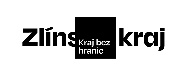 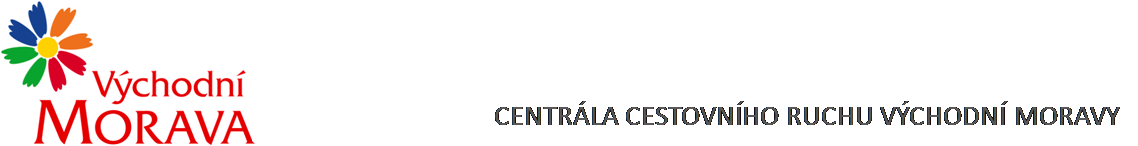 NAŠE ZNAČKA:	CCR171_2022-3fVYŘIZUJE:	Ing. Martina Sasínková, Ph.D.TEL.:		XXXXXXXXXXXXXXXXE-MAIL:	XXXXXXXXXXXXXXXXZLÍN DNE:	12. 12. 2022Objednávka č. CCR171_2022-3fObjednáváme u Vás podle platných zákonných směrnic o odběru, dodávce zboží a službách následující:Tisk propagačních materiálů s logem Východní Morava a ZKSlovácko			skládačka A5, počet 7.000 ksKroměřížsko		skládaný leták A3, počet 7.000 ksZlínsko-Luhačovicko	skládaný leták A3, počet 21.000 ksDohodnutá cena:	78.400,- Kč bez DPH (94.864,- Kč včetně DPH )Termín plnění:	 	19.12. 2022Fakturační údaje:	Centrála cestovního ruchu Východní Moravy, o.p.s.			J. A. Bati 5520, 761 90 Zlín			IČ: 27744485Splatnost faktury: 30 dnůBankovní spojení: Česká spořitelna, a.s.Číslo účtu: XXXXXXXXXXXXXXXXXX			Nejsme plátci DPH.S pozdravem……………………………………………….Mgr. Zuzana Vojtováředitelka